02-432 Садко Next C41A23 4х4 среднетоннажный бортовой грузовик гп 2.95 тн, мест 3, прицеп до 2.56 тн, вес: снаряжённый 3.9 тн, полный 6.85 тн, ЯМЗ-5344 149 лс, 95 км/час, ГАЗ г. Н. Новгород, серийно с 2019 г.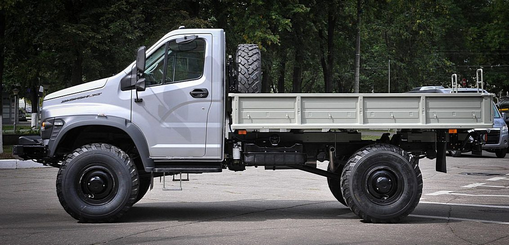  На rcforum.ru представитель НАП назвал модель ГАЗон NEXT С41A21 ("Садко") - однокабинный. А на подставке написано GAZ-C41A21. Ни одного материала подтверждающего существование прототипа этой модели под такими названиями не обнаружил. Да и кабина с одним рядом сидений очевидно одна, как и у модели с 2-рядной кабиной. Две кабины на грузовиках устанавливают крайне редко. Например, на пожарных машинах, предназначенных для тушения пожаров в туннелях, устанавливают одну кабину спереди, другую - сзади. Трудно понять по какой причине, затрачивая приличные средства на выпуск модели, зачастую, производитель не может озаботиться ключевым вопросом: «А модель какого автомобиля я делаю?» и правильно его назвать. Пора ему бы определиться, это «игрушка транспортная» или «мини-модель», как написано на коробке. Но надо признать, что прототип у этой модели все-таки имеется. О качестве изготовления можно долго дискутировать, но все равно спасибо. А модель со временем приведем в соответствие с прототипом, важно знать его точное название В сбытовую сеть «Группы ГАЗ» первые товарные экземпляры среднетоннажных грузовиков высокой проходимости Садко Next поступили летом 2019 г. Садко Next - прямой потомок легендарного ГАЗ-66 (1962-99 г.). Новый грузовой автомобиль, имеющий две модификации: ГАЗ-C41A23 (стандартная колесная база, однорядная 3-местная кабина) и ГАЗ-C42A43 (удлиненная колесная база, двухрядная 7-местная кабина), предназначен для перевозки людей и грузов по различным дорогам. Грузоподъемность грузовика Садко Next (ГАЗ-C41A23), равняющаяся 2950 кг, на 700 кг больше, чем у автомобиля ГАЗ-33088 (ГАЗ-33081) Садко - 2250 кг. В «Садко» помимо модификации с гражданскими блок-фарами предусмотрена версия с универсальными «кругляшами» и классическими «советскими» подфарниками. Автомобиль Садко Next имеет: усиленные раму и обе подвески, раздаточную коробку как на коробке передач, так и на «раздатке», необслуживаемую карданную передачу, пневмогидравлическую тормозную систему с отключаемой ABS и шины повышенной несущей способности. Кузов автомобиля увеличен по сравнению с предшествующими моделями на 20% за счет увеличения его длины и ширины, а благодаря использованию прямоугольного тента объем кузова стал больше на 42%, чем у предшественников. На автомобиле используются узлы и агрегаты мировых производителей: амортизаторы Tenneco, карданная передача Dana Spicer, тормозная система Wabco, рулевое управление ZFLS, рулевая колонка CSA, климатическая система Delphi, водительское сиденье TIS, ремни безопасности Takata, электростеклоподъемники Brose, система запирания дверей Kiekert, мотор стеклоочистителя Bosch. Двигатель на грузовике Садко Next (Некст) стоит отечественный – турбодизель ЯМЗ-534. Ресурс двигателя составляет 700 тыс. км.  При помощи parm.mybb.ru и IronHorse.ru  Полноприводный среднетоннажный грузовик Садко Next, публичная премьера которого прошла еще в начале лета 2014 года на выставке «CCT-2014», планировалось «поставить на конвейер» в начале лета 2015 года, но эти планы отложили. Садко Next, в перспективе, сменит на посту своего предшественника – ГАЗ-33081 «Садко». Новинка получит более выносливое шасси, комфортабельную кабину и модернизированную подвеску. Внешность полноприводного грузовика Садко Next унифицирована с модельным рядом ГАЗон Next, от которого новинке досталась цельнометаллическая кабина, но при этом бампер используется другой, более мощный и выше расположенный, не мешающий на бездорожье. В остальном кабина, выполненная из оцинкованной стали, та же самая с аэродинамичными контурами, сильно наклоненным лобовым стеклом, массивной решеткой радиатора, стильной оптикой и крыльями из ударопрочного пластика. По бокам кабины расположены широкие ступеньки, дополненные компактными «ступенями-петлями». На капоте и крыше грузовика имеются аэродинамические штампы, а двери получили большую площадь остекления, благодаря чему улучшилась боковая обзорность с места водителя. Доступ в салон грузовика Садко Next осуществляется через широкие дверные проемы, посадка стала заметно удобнее. В самой кабине - привлекательный и современный интерьер, позаимствованный у ГАЗели Next. Новая кабина предлагает большой запас свободного пространства, хорошую эргономику, обилие ниш для хранения различной мелочевки, а также удобные три посадочных места в базовом исполнении (C41A23) или семь кресел в версии с двухрядной кабиной (C42А43). В 7-местном исполнении Садко Next можно доукомплектовать опциональным задним раскладным диваном, легко трансформирующимся в одно спальное место, который устанавливается вместо базовых 4 раздельных сидений. Габаритная длина грузовика Садко Next достигает отметки 6290 мм в модификациях с однорядной кабиной и короткой колесной базой, равной 3770 мм. Модификации с двухрядной кабиной получают колесную базу 4515 мм, а их габаритная длина при этом достигает отметки 7040 мм. При комплектации грузовика передней лебедкой с электроприводом габаритная длина вырастает соответственно до 6540 и 7290 мм. Ширина Садко Next по грузовой платформе составляет 2335 мм, ширина с учетом боковых зеркал достигает отметки 2755 мм. Габаритная высота грузовика – 2600 мм по кабине и 2800 мм по тенту. Высота дорожного просвета под картером заднего моста равна 315 мм. Для транспортировки грузов Садко Next укомплектован металлической платформой с откидными металлическими бортами, которая может оснащаться съемным каркасным тентом. Погрузочная высота платформы – 1350 мм. Полная масса грузовика Садко Next во всех модификациях не превышает 6850 кг, при этом максимально допустимая конструкцией автомобиля нагрузка распределяется между осями по следующей схеме: 3050 кг на переднюю ось и 3800 кг на заднюю. Снаряженная масса Садко Next равна 3900 кг в короткобазном варианте и 4310 кг в длиннобазном исполнении. Грузоподъемность новинки – не более 3000 кг.  Мотор для среднетоннажного грузовика Садко Next подготовлен один – новый рядный дизель серии ЯМЗ-5344, соответствующий требованиям стандарта Евро-4. В его основе 4 цилиндра с совокупным рабочим объемом 4,43 литра, система непосредственного впрыска топлива Common Rail, а также турбонаддув с промежуточным охлаждением наддувочного воздуха. Максимальная отдача нового российского дизеля — 148,9 л.с. (109,5 кВт) при 2300 об/минуту. Пик крутящего момента двигателя развивается при 1200 об/минуту и удерживается вплоть до 2100 об/минуту, достигая отметки 490 Нм. В качестве КПП мотор получил безальтернативную 5-ступенчатую синхронизированную «механику», созданную с применением импортных комплектующих (сальники, подшипники и синхронизаторы). С двигателем КПП взаимодействует через однодисковое сухое сцепление Sachs ZF с гидравлическим приводом управления. Среднетоннажный полноприводный грузовик Садко-Некст построен на базе усиленной рамной платформы с улучшенной геометрией, а также рессорной подвеской спереди и сзади, имеющей резинометаллические шарниры. Дополнена подвеска гидравлическими телескопическими амортизаторами Tenneco двухстороннего действия с увеличенным ходом штока. Колесная формула грузовика Садко Next – 4х4. Подключение передней оси грузовика и управление понижающей передачей осуществляется посредством кнопок на панели приборов. Тормозная система Садко Next имеет пневмогидравлический привод управления, вакуумный усилитель, а также отключаемую систему ABS. На всех колесах нового грузовика производитель устанавливает барабанные тормозные механизмы, а интегральный рулевой механизм дополняет гидроусилителем ZF. Садко Next уже в базе получит: 18-дюймовые стальные колесные диски, «вездеходную» резину, галогеновую оптику, регулируемую рулевую колонку, подрессоренное кресло водителя с широким диапазоном регулировок, отопитель салона, аудиоподготовку на 2 динамика, систему подкачки колес и две АКБ емкостью 110 А*ч каждая.  Технические характеристикиТехнические характеристикиМарка шассиГАЗБазовое шассиС41А23Габариты, мм: длина ширина высота6290х2335х2600Колёсная база (мм)3770Полная масса (кг)6900Снаряженная масса (кг)3900Грузоподъемность шасси (кг)3000КабинаОдноряднаяТопливный бак (л)100Длина Ширина надстройки (мм)4500х2300Материал платформыСтальные, АлюминиевыеВысота бортов (мм)400Высота каркаса / тента (мм)1800-2200Технические характеристики двигателя ЯМЗ-534Технические характеристики двигателя ЯМЗ-534Модель ЯМЗ-5344 евро-4: Дизельный, с турбонаддувом и охладителем надувочного воздуха, жидкостного охлаждения, с насосом ГУР и компрессором системы тормозов с системой рециркуляции отработанных газовМодель ЯМЗ-5344 евро-4: Дизельный, с турбонаддувом и охладителем надувочного воздуха, жидкостного охлаждения, с насосом ГУР и компрессором системы тормозов с системой рециркуляции отработанных газовКоличество цилиндров и их расположение4, рядноеДиаметр цилиндров и ход поршня, мм105 х 128Рабочий объем цилиндров, л4,43Степень сжатия17,5Макс. мощность при частоте 2300 об/мин, кВт (л.с.)109,5 (148,9)Макс. крутящий момент при частоте 1200 - 210, нетто, Н·м (кгс·м)490 (49,9)